Муниципальное бюджетное дошкольное образовательное учреждение Собинского района детский сад №17 «Родничок» общеразвивающего вида с приоритетным осуществлением деятельности по художественно-эстетическому направлению развития детей.                      Проект «Вместе с папой… »Возраст детей: 5-6 лет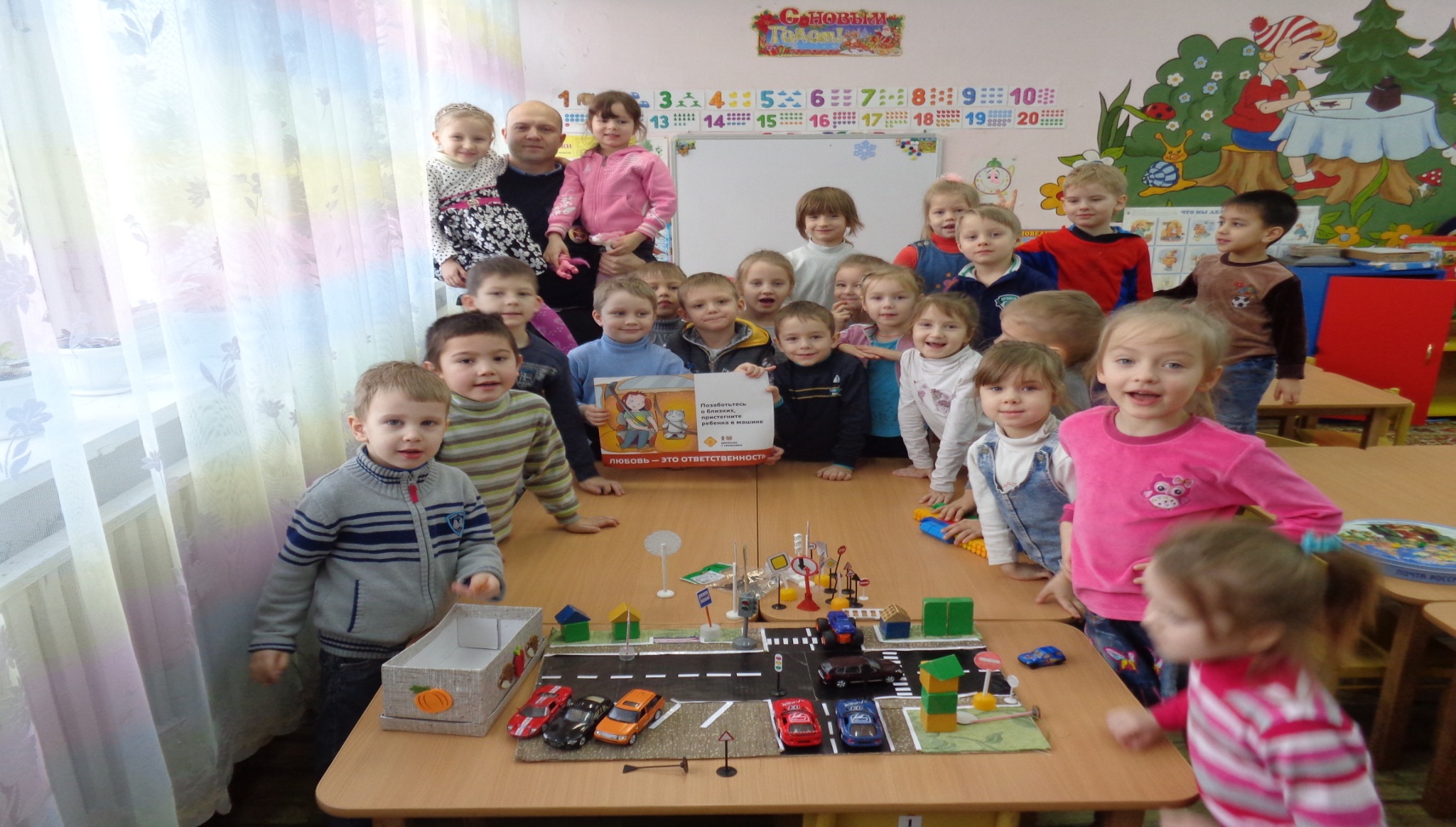 Авторы  проекта:Мучицына Светлана Геннадьевна - воспитатель, высшее педагогическое образование, высшая квалификационная категория,педагогический стаж 17 лет.Мишутина Екатерина Александровна - воспитатель, руководитель кружка по изодеятельности «Параскева»высшее педагогическое образование,первая квалификационная категория, педагогический стаж 22 годаАбрашкин  Андрей Михайлович – старший  инспектор ДПС, старший лейтенант полиции ОМВД России по Собинскому району, высшее педагогическое  образование.Корзунова Светлана  Анатольевна - воспитатель,высшее педагогическое образование, первая квалификационная категорияпедагогический стаж 5 лет.Тема проекта:« Вместе с папой, инспектором ДПС, изучаем правила безопасного поведения на улицах и дорогах»Участники проекта: дети 5-6 летВоспитатель Мучицына С.Г., Мишутина Е.А., Корзунова С.А. Старший инспектор ДПС, старший лейтенант полиции ОМВД России по Собинскому району   Абрашкин А.М. Музыкальный руководитель Иванова З.К.  родители  Концова А.П.,  Дмитриева Е.С., Сорокин С.В. ,  Усанов Е.В.,  Аслиян А.С., Шкут О.Н., Талов А.В.Проблема: Высокий уровень детского дорожно – транспортного  травматизма. В первом полугодии 2014 года на территории Собинского района зарегистрировано 290 ДТП с участием детей  в возрасте до 16 лет. Наш детский сад находится в непосредственной близости от федеральной автодороги М7 «Волга». Подходы к нему в большинстве не оборудованы тротуарами для пешеходов, поэтому родители часто ведут детей в детский сад по проезжей части, создавая аварийную ситуацию. Недостаточная  организация воспитания и обучения детей     дошкольного возраста родителями безопасному поведению на улице и дороге.  Актуальность проекта.  Проект посвящен актуальной проблеме — воспитанию у детей дошкольного возраста навыков безопасного поведения на улицах города. Актуальность проекта связана еще и с тем, что у детей этого возраста отсутствует защитная психологическая реакция на дорожную обстановку, которая свойственна взрослым. Желание постоянно открывать что-то новое, непосредственность часто ставят их перед реальными опасностями, в частности на улицах. Формирование у детей навыков осознанного безопасного поведения на улицах города реализуется через активную деятельность всех участников проекта.Предупреждение детского дорожно-транспортного травматизма – в чем проблема? 5-летний ребенок знает, что дорогу надо переходить на зеленый свет. Знает – и что же?! – а мама бежит с ним на красный! А ведь дети уже в детском саду изучают ПДД. Известно, что привычки, закрепленные в детстве, остаются на всю жизнь, поэтому одной из важных проблем в обеспечении безопасности дорожного движения является профилактика детского дорожно-транспортного травматизма в дошкольных учреждениях. Сегодня детский сад стремится обеспечить своим воспитанникам качественное универсальное образование, обеспечить высокий уровень общей культуры, в том числе и культуры на дороге. Соблюдение правил безопасной жизни должно стать осознанной необходимостью и для родителей. Нам повезло, что папа Насти  А. работает старшим инспектором ДПС, имеет педагогическое образование. Он может доступно, интересно познакомить детей группы с  правилами безопасного поведения  на улицах и дорогах, организовать  сюжетно-ролевые игры, подвижные игры, игры с конструктором, совместно с воспитателями изготовить макет для игр с детьми и организовать обучение на нем. Помочь ребятам выбрать безопасный маршрут в детский сад, школу.  Андрей Михайлович хорошо рисует , может  показать свои рисунки и вместе с детьми выполнить коллективные работы. Таким образом, этот необычный педагог, может  с успехом выполнить поставленные задачи. Привлечение родителей к воспитательно-образовательному   процессу очень актуально  в современном обществе.Цель проекта: Сформировать у детей необходимые умения и навыки к  выработке положительных, устойчивых привычек  безопасного поведения на улице через практическое участие папы инспектора ДПСЗадачи:Воспитывать у детей  интерес к трудной, опасной и героической профессии, уважение к людям, посвятившим себя правопорядку на дороге.Привить детям навыки безопасного поведения на улицах города, через повышение компетентности родителей в обеспечении безопасной жизнедеятельности детей и  непосредственное участие в жизни группы.Создать развивающую предметно-пространственную среду.  По срокам проведения:   краткосрочный Тип проекта: практико-ориентированныйИтоговое событие:  Развлечение «Зонтик безопасности»Образовательные области  проектаПредпосылки к определению цели детьми:  Приход в группу  папы Насти Абрашкиной в форме инспектора  ПДД.Цель (детей): Увидев папу в форме, дети предложили ему  придти к ним в группу, обратились  за помощью в ознакомлении с дорожной азбукой, безопасным поведением на улицах и дорогах, составления безопасного маршрута в детский сад. Образовательные областиЗадачиЗадачиЗадачиОбразовательные областиВоспитательныеРазвивающиеОбучающиеФизическоеВоспитывать самостоятельность.Развивать пространственную ориентировку. Развивать быстроту, ловкость, равновесие.Учить быстро, выполнять действия по сигналу  инспектора. Формировать умения бегать  в определённом направлении ориентируясь на знаки светофораСоциально- коммуникативноеВоспитывать  самостоятельность  эмоциональную отзывчивость, уважительное отношение к людям разных профессий.Воспитывать культуру поведения на улице, в общественном транспорте.Воспитывать чувство ответственности, самосохранения.Развитие общения взаимодействие ребенка со взрослыми и сверстниками Учить детей принятым в обществе нормам и ценностям. Упражнять в практическом применении знаний, правил поведения на улице и  дороге.Познавательное,речевоеВоспитывать доброжелательное отношение к старшим. Замечать затруднения окружающих на улице и в транспорте и стремиться помочь им.Развивать интересы детей,  любознательность, творческую активность. Формирование познавательных действий,развитие связной, грамматически правильной диалогической и монологической речи.Повлиять на процесс стихийного формирования навыков поведения на улице  путем создания у детей соответствующей установки, ориентировки мышления на вопросы «дороги» и «безопасности»Расширять и углублять  знания детей  о различных профессиях. Обогащение активного словаря.Художественно-эстетическоеВоспитывать чувство взаимопомощи при выполнении коллективных работ ( аппликация, макет, передающий вид близлежащей улицы Лермонтова, конструирование) Развивать самостоятельную творческую деятельность детей (конструктивно-модельную, изобразительную и музыкальную.)Развитие предпосылок целостного -осмысленного восприятия и понимания художественной литературы по ДДТТПобуждать отражать впечатления в рисунке, аппликации, коллаже (улица, транспорт, переход, знаки) Предоставить детям свободу выбора материала для изготовления знаков, объяснения своего выбора и значения знака.